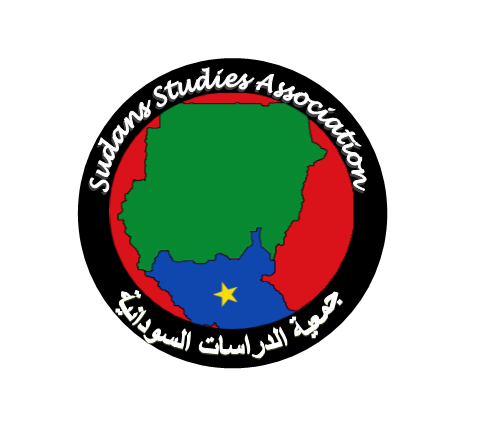 Sudans Studies AssociationThe 40th ConferenceOctober Panel  You are cordially invited to attend our 40th Conference activities.We will be holding our second meeting in the series with our second panelSaturday October 30 at 12:00-2PM EST / 6:00-8PM SudansThe roundtable will also be broadcast and streamlined in our Facebook Page.Roundtable Discussion: The contribution of the Roman Catholic Church to Education in South SudanChair: Benaiah Yongo-Bure, Professor, Kettering University, Flint, MichiganPanelists:1.	Dr. Scopas Poggo, Associate Professor, the Ohio State University, Ohio2.	Dr. Rev. Father Philip Pitya, Catholic Diocese of Juba, South Sudan3.	Dr. Augustine Abulu, Professor, Clarkson University, New York4.	Dr. Abanik Hino, Wingate University5.	Dr. Lako Tongun, Associate Professor, Pitzer College, CaliforniaZoom Link:  https://liu.zoom.us/j/96122474476?pwd=OFZRRFF0ZDFZc2NoZy9HQVpsdE1sQT09SSA also encourages members to consider serving in the SSA board. Nominations may be sent to: sudansstudiesconference@gmail.com 